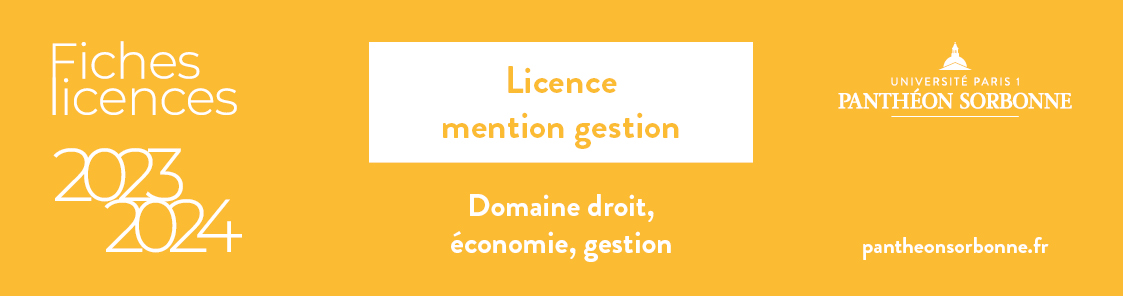 PROGRAMMES DES FORMATIONS 	 Des enseignements optionnels (bonus) peuvent être suivis et augmenter jusqu'à 0,5 point la moyenne semestrielle. A titre indicatif : activités sportives ou culturelles, engagement citoyen, LV2, stage (variables selon semestres et parcours) (+TD) : Cours magistral + Travaux dirigés             (TD) : TD  sans cours magistral            Cours magistral sans TD  si  non précisé            UE : unité d’enseignement               S : semestreLICENCE  Mention GESTIONLicence 1 S1  UE 1  Introduction à la gestion + Méthodologie du travail à l’université en gestion(+TD) + Statistiques appliquées à la gestion (+TD)      UE 2	Comptabilité financière (+TD) + Macroéconomie (+TD)      UE 3	1 cours au choix : Histoire de l’économie et de la gestion OU Introduction au droit public S2  UE 1	Mathématiques (+TD) + Microéconomie (+TD) + Organisation et management      UE 2	Accompagnement recherche de stage, CV et lettre de motivation (TD) + Accompagnement projet professionnel, connaissance de soi + Stage       UE 3 	Initiation au droit privé (+TD) + Anglais de gestion (TD)      UE 4 Actualité de l’économie et de la gestion en France et à l'internationalLicence 2  S3  UE 1  Instruments monétaires  (+TD) +  Mathématiques (+TD)       UE 2  3 cours parmi : Introduction à la fiscalité - Initiation au marketing - Instruments de financement - Introduction à la gestion des ressources humaines -                   Gestion de l’audiovisuel - Introduction à la stratégie 
       UE 3 Anglais de gestion (TD) + Informatique et PIX (+TD)
       UE 4 Conférences de professionnelsS4  UE 1  Rationalité et organisation + Statistiques appliquées à la gestion (+TD)            UE 2  Introduction aux marchés financiers (+TD) ) + Comptabilité analytique (+TD)      UE 3  Anglais de gestion (TD) + Droit des affaires (+TD)
      UE 4 Stage facultatifDU COLLÈGE DE MANAGEMENT DE LA SORBONNE (accès sélectif)L’étudiant suit les enseignements de la licence de gestion + ceux du Collège de Management ci-dessous, sous forme de conférences et séminaires. 
Le contrôle des connaissances du DU s’effectue dans le cadre d’un Grand Oral organisé en fin d’année universitaire.Licence 1  Séminaires : Entreprendre et entreprise - Initiation à la géopolitique - Histoire du droit - Initiation à la sociologie politique - L’art et son marchéLicence 2  Séminaires : Entreprise et éthique - Philosophie du droit - Questions économiques contemporaines - Les institutions politiques françaises et leur histoire - L’art et son marché
+ Conférences d’actualité et thématiques transversalesLicence 3   Séminaires : Entreprise et développement durable - Grands systèmes de droits comparés - La régulation monétaire et financière - Comprendre et décrypter l’information - L’économie du sport et du spectacle + à tous les semestres, cycles de conférences sur des thèmes d’actualité et transversauxLICENCE 3  Parcours  STRATÉGIE ET ÉCONOMIE D’ENTREPRISE S5 UE 1  Economie sectorielle et des marchés + Economie de l’information et de l’incertain (+TD) +  Managerial economics : theory and practice +  Statistiques et 
                 économétrie  appliquées (+TD) + Introduction à la recherche opérationnelle (+TD) + Anglais (TD)     UE 2  1 matière parmi : Théorie de l’entreprise - Comptabilité approfondie - RH et management d’équipeS6 UE 1  Méthodologie d’aide à la décision + Gestion financière (+TD) + Marketing + Informatique (+TD) + Business Economic Environment + Anglais (TD)      UE 2	Stratégies industrielles OU Stratégie et décision financière  + Stage (6 semaines minimum, obligatoire pour l’accès en M1 de l’EMS, validé en M1) LICENCE 3 Parcours GESTION - FINANCE (admission sur dossier) S5  UE 1  Comptabilité approfondie (+TD) + Statistiques (+TD) + Anglais (TD)      UE 2  Droit des contrats (+TD)  + Bases de données informatiques (+TD)      UE 3  1 matière au choix parmi :  Théorie de l’entreprise - Conjoncture économique et financière - Stratégie bancaire - RH et management d’équipe S6  UE 1  Gestion financière I (+TD) + Marketing (+TD) + Anglais (TD)       UE 2  Contrôle de gestion  (+TD) + Techniques quantitatives de gestion (+TD)       UE 3   1 matière au choix parmi :  Droit du crédit et du contentieux - Gestion de trésorerie - Stratégies industrielles+ Stage (6 semaines minimum, obligatoire pour l’accès en M1 de l’EMS, validé en M1) LICENCE 3 Parcours COMPTABILITÉ-CONTROLE-AUDIT (admission sur dossier + entretien)             S5  UE 1  Droit fiscal 1 (+TD) + Droit social 1 (+TD) + Droit des sociétés 1 (+TD)       UE 2  Comptabilité financière (mise à niveau) (+TD) + Comptabilité approfondie (+TD) + Comptabilité des sociétés (+TD)       UE 3  Analyse et gestion financière (+TD) + Anglais des affaires (TD) + Cycle de conférences (TD)S6  UE 1  Droit du crédit et contentieux + Droit fiscal 2 (+TD) + Droit fiscal 3 (+TD) + Droit social 2 (+TD) + Droit des sociétés 2 (+TD)        UE 2  Contrôle de gestion (+TD) + Management (+TD) + Management organisationnel des SI (+TD)             UE 3  Anglais des affaires (TD) + Techniques de communication écrite et orale (+TD) + Cycle de conférences (TD)DOUBLE LICENCE  GESTION / CINÉMA  (accès sélectif) Licence 1S1  UE 1  Comptabilité financière (+TD) + Macroéconomie + Statistiques appliquées (+TD) + Introduction à la gestion      UE 2  Le cinéma des origines + Analyse de l’image cinématographique (TD) + Techniques du cinéma (TD) + Techniques du son (TD)      UE 3  Humanités numériques (TD) + Anglais de gestion (TD) S2  UE 1  Mathématiques (+TD) + Initiation au droit privé (+TD) + Organisation et management      UE 2  Le cinéma muet + Etude de films muets (TD) + Pratique de la réalisation (TD) + Pratique de la photo (TD) + Technologie des médias (TD)      UE 3  Anglais du cinéma (TD) + Accompagnement à la recherche de stage, CV et lettre motivation (TD)                + Accompagnement à l’élaboration du projet professionnel, connaissance de soi et des métiersLicence 2 S3  UE 1  Instruments monétaires (+TD) + Mathématiques (+TD) + Informatique et PIX (+TD)      UE 2  Le cinéma parlant + Etudes de films parlants (TD) + Atelier de création audiovisuelle (TD) + Pratique du montage (TD)      UE 3   Anglais de gestion (TD) + Gestion de l’audiovisuel + Initiation au marketing OU Instruments de financementS4  UE 1  Droit des affaires (+TD) + Statistiques appliquées à la gestion (+TD) + Comptabilité analytique (+TD)      UE 2  Le cinéma moderne + Théories du cinéma + Atelier de mise en scène (TD) + Postproduction numérique (TD)      UE 3  Anglais du cinéma + Conférences de professionnels (en cinéma + en gestion)Licence 3 S5  UE 1  Economie et droit du cinéma + Cinémas du monde + Le récit au cinéma + Conception d’un projet audiovisuel (TD)  + Direction de la photo (TD)                  + Analyse de séquences (TD)        UE 2  Statistiques (+TD) + Comptabilité approfondie (+TD) + Droit des contrats (+TD) + Anglais (TD)S6  UE 1  Esthétique et poétique du film + Approches contemporaines + Le son au cinéma + Ateliers pratiques (TD)                 + Réalisation d’un projet audiovisuel (TD) + Initiation à la production audiovisuelle (TD)      UE 2  Gestion financière (+TD) + Marketing (+TD) + Contrôle de gestion (+TD)         UE 3  Anglais (TD) + Projet professionnel (DPEIP)+ Stage (6 semaines minimum, obligatoire pour l’accès en M1 de l’EMS, validé en M1)DOUBLE LICENCE GESTION / DROIT (accès sélectif) Licence 1      S1  UE 1   Introduction au droit privé (+TD) + Droit constitutionnel 1 (+TD)       UE 2  Comptabilité financière (+TD) + Macroéconomie (+TD)  + Méthodologie du travail à l’université en gestion(+TD)       UE 3  Statistiques appliquées (+TD) + LV1 Anglais (TD) S2  UE 1  Droit civil (famille) (+TD) + Droit constitutionnel 2 (+TD)       UE 2  Mathématiques (+TD) + Microéconomie (+TD)       UE 3  Accompagnement à la recherche de stage, CV et lettre de motivation (TD) + Accompagnement à l’élaboration du projet professionnel, connaissance de soi      UE 4  Organisation et management + LV1 Anglais (TD) + Relations internationales et introduction au droit international Licence 2 S3  UE 1  Droit des obligations (contrats) (+TD) + Droit administratif 1 (+TD) + Droit des biens      UE 2  Instruments monétaires (+TD)  + Mathématiques (+TD)        UE 3  LV1 Anglais (TD) + 1 cours au choix : Initiation au marketing - Introduction à la stratégie - Introduction à la gestion des ressources humainesS4  UE 1  Droit des obligations (responsabilité) (+TD) + Droit administratif 2 (+TD)       UE 2  Introduction aux marchés financiers (+TD) + Comptabilité analytique (+TD) + Rationalité et organisation (TD)      UE 3  LV1 Anglais (TD) + Statistiques appliquées à la gestion (+TD) + Droit des affaires       UE 4  Conférences de professionnels en gestionLicence 3  S5  UE 1  Régime de l’obligation (+TD) + Droit des sociétés 1 (+TD) + Relations individuelles du travail (+TD)       UE 2  LV1 Anglais (TD) + Bases de données informatiques (+TD) + Comptabilité approfondie (+TD) +  Stage  S6  UE 1  Contrats spéciaux (+TD) + Droit des sociétés 2 (+TD) + Relations collectives du travail (+TD)       UE 2  Marketing (+TD) + Gestion financière (+TD) + Contrôle de gestion (+TD)      UE 3  LV1 Anglais (TD) + Stage (6 semaines minimum, obligatoire pour l’accès en M1 de l’EMS, validé en M1) MAGISTÈRE FINANCE  (admission sur dossier + entretien)  Licence 3 (1ère année du magistère) (pour la 2ème et 3ème année, voir fiche Master de gestion)UE 1  Analyse Financière - Finance - Finance d'entreprise - Gestion de trésorerie 
UE 2  Théorie économique et politique monétaire UE 3  Algèbre linéaire et optimisation - Informatique - Statistiques UE 4  Comptabilité de gestion - Comptabilité des sociétés et des groupes - International comparative accounting 
UE 5  Droit des affaires - Droit des contrats - Droit des sociétés - Stratégie de l'entreprise
UE 6  Anglais
+ Stage (1 moins minimum)LICENCE PROFESSIONNELLE Métiers de la communication : publicité parcours stratégie de communication - expert média en apprentissage - avec le Lycée Jean Lurçat (admission : dossier + entretien)Licence  3S5  UE 0  Les fondamentaux du marketing + Les fondamentaux de la stratégie de communication + Les fondamentaux de l'éco système des médias                 + Mise à niveau informatique (TD)      UE 1  Anglais de la communication + Techniques d’expression + Panorama média      UE 2  Insights et opportunités business d'un marché  + Marketing + De la prise de brief commercial à sa reformulation      UE 3  Études de référence, Outils experts + Veille opérationnelle       UE 4  Du multicanal à l'omnicanal + Stratégie média + Médiaplanning      UE 5  Projet tutoré (TD) + Conférences de méthodeS6 UE 1  Anglais de la communication + Droit + Sociologie      UE 2 Les outils de gestion de la relation client + Construire une offre publicitaire + Présenter une offre publicitaire + Négociation       UE 3 Mesure d'audience + Data       UE 4 Écosystème digital + Diplay + Référencement sur les moteurs de recherche + Affiliation et performance + Websocial + Cas pratiques      UE 5  Projet tutoré (TD) + Séminaire de conférences + SoutenanceFormation professionnalisante axée sur la maîtrise des outils et les techniques de la gestion. Les deux premières années sont en tronc commun et permettent d'acquérir une formation générale en sciences du management.  PARCOURS PROPOSÉS • Licence Mention Gestion • Collège de Management de la Sorbonne : cursus d’excellence, cette formation comprend l’intégralité des enseignements de la licence ainsi que des enseignements complémentaires (admission sur dossier et entretien) Les 2 premières années sont communes. En 3ème année l’étudiant poursuit dans l’un des parcours proposés : L3 parcours Stratégie et économie d’entreprise (accès de droit)L3 parcours Gestion – Finance (accès sélectif) L3 parcours Comptabilité - contrôle - audit (accès sélectif)  Doubles licences (accès sélectif en L1) : • Gestion - Droit  • Gestion - Cinéma 
• Gestion - Histoire (ouverture prévue pour 2023-2024)Autres cursus de la filière, après la L2 : • Magistère Finance : Formation sur 3 ans, sélectif à bac+2. • Licence 3 professionnelle Métiers de la communication : publicité      parcours stratégie de communication - expert médiaFormation en 1 an, sélectif à bac+2ORGANISATION / VOLUME HORAIRELe cursus licence se déroule sur 3 ans. A l'issue de la 2e année validée il peut être délivré un diplôme de DEUG. . Les cours représentent une quinzaine d’heures par semaine. Le volume horaire est plus conséquent en doubles licences. Les travaux dirigés représentent entre 6h et 8h 30 par semaine (selon les semestres). Généralement, chaque séance de TD nécessite le double d’heures de préparation. Des tuteurs pédagogiques et des enseignants référents accompagnent les étudiants et les conseillent en cas de difficultés d'adaptation ou de méthodologie.CONSEILS DU SCUIOLes études à l’Université nécessitent une grande autonomie et capacité d’organisation personnelle. Cette formation est exigeante en mathématiques. Il est déconseillé de candidater dans cette formation sans un solide bagage en mathématiques ou si les résultats au lycée sont insuffisants dans ces matières.Les expériences personnelles et professionnelles (stages, job/emploi, activité associative) sont vivement conseillées pour favoriser l’accès aux formations post-licence (masters universitaires, écoles…) ainsi que l’accès à l’emploi à l’issue des études. POURSUITES D’ÉTUDES / PASSERELLES> A la fin du premier semestre de L1 : réorientation possible vers une autre licence ou certains BTS, en IUT, écoles post-bac (sur dossier et selon capacités d’accueil)> Après la L2 : - parcours de L3 proposés dans la mention gestion : stratégie et économie d'entreprise, Gestion - Finance Comptabilité . Contrôle - Audit- Magistère Finance (Paris 1, Paris 2, Dauphine)- Autre mention de licence, par ex. démographie, science politique.- Licence professionnelle dans le domaine de la gestion, ex : Métiers de la communication, ressources humaines, commerce, tourisme, comptabilité-finance…- école de commerce, de journalisme, IEP (sur concours)> Après la L3 :- Masters en gestion, en Science politique, Communication, Tourisme…  à P1 ou  autre université 
- école de commerce, de journalisme, IEP (sur concours)
- préparer des concours de la Fonction publique (catégorie A ouverts aux titulaires d’une licence)DÉBOUCHÉS DE LA FILIÈRE (liste non exhaustive)• Métiers du contrôle de gestion et de l'audit : contrôleur de gestion, auditeur externe ou interne•	Métiers de la finance d’entreprise : conseiller financier, trésorier, cadre comptable, expert-comptable, commissaire aux comptes, crédit manager ; consolideur…•	Métiers de la banque, de l'assurance : chargé de clientèle, conseiller gestion, analyste financier, analyste crédit, gestionnaire de crédit, opérateur de marché, gestionnaire de portefeuille, souscripteur assurances, courtier d'assurances…• Métiers des ressources humaines : assistant ressources humaines, chargé de recrutement, responsable d'agence intérim, consultant RH, formateur…• Métiers du commerce et du marketing : attaché commercial, chargé d’affaires, assistant marketing, responsable des ventes, acheteur, spécialiste marketing direct, chargé d'études marketing, chef de produit, logisticien, gestionnaire d'approvisionnement…• Métiers du transport et de la logistique : supply chain manager, responsable approvisionnement et gestion des stocks• Métiers du conseil en organisation/stratégie • Création ou reprise d’entreprise• Métiers de l’immobilier• Métiers du management des systèmes d’information•	Concours des différentes fonctions publiques : concours de l’enseignement, concours du ministère de l'économie, concours de la fonction publique territoriale : contrôleur de gestion, responsable de gestion administrativeÉCOLE DE MANAGEMENT DE LA SORBONNESITES D’ENSEIGNEMENT> L1 - L2Centre PMF - 90 rue de Tolbiac - Paris 13e et Centre Censier - 13 rue de Santeuil - Paris 5eEnseignements de droit de la double licence Droit/gestion au Centre René Cassin - 17 rue St Hippolyte - Paris 13e
et Centre Lourcine 37 Bd de Port Royal Paris 13e > L3Centre Sorbonne - 14, rue Cujas - Paris 5eCentre Panthéon - 12, place du Panthéon - Paris 5e Centre Censier - 13, rue de Santeuil - Paris 5eCentre Broca - 21, rue Broca - Paris 5eEnseignements de cinéma de la licence gestion/cinéma (L1 à L3) au Centre St Charles - 47 rue des Bergers - Paris 15e SECRÉTARIATS> L1-L2L1 - L2 Gestion Bureau D 623    L 1 : licence1-ems@univ-paris1.fr   L 2 : licence2-ems@univ-paris1.frL1 - L2 - L3 Gestion/droit et Gestion/ cinéma Bureau E 618double-licence-ems@univ-paris1.frCentre Sorbonne  1, rue Victor Cousin - Paris 5e> L3 Parcours SEE, Gestion-Finance :  Bureau D623licence3-ems@univ-paris1.frParcours comptabilité-contrôle-audit : Bureau E619CCA-Sorbonne-EMS@univ-paris1.frLicence professionnelle : Bureau E 618 - 01 40 46 86 93 Centre Sorbonne  >Accueil Magistère finance Bureau E 618 - Centre Sorbonne  magfin@univ-paris1.fr Retrouvez les licences de Paris 1 Panthéon-Sorbonne 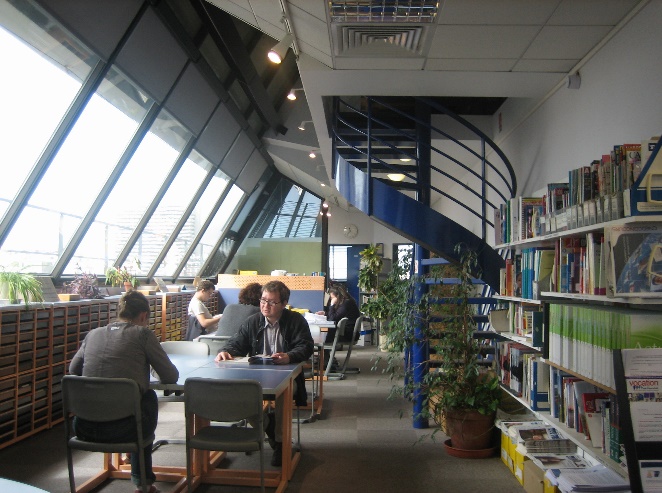 INFORMATION / ORIENTATIONSCUIOCentre PMF90, rue de Tolbiac - 75013 PARISBureau C9 01 (9ème étage)Ouvert du Mardi au Vendredi de 9h30 à 17h00Tél. 01 89 68 49 08 : 14-17h lundi/mercredi/vendredi
         14-16h mardi/jeudiscuio@univ-paris1.fr